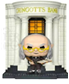            Gringotova banka úkol č.264.4.4.3.2024 – 10.3.20244.3.2024 – 10.3.20244.3.2024 – 10.3.20244.4.                                  www.skola-sokolec.cz                                  www.skola-sokolec.cz                                  www.skola-sokolec.cz4.4.jméno:                                                podpis rodičů:jméno:                                                podpis rodičů:jméno:                                                podpis rodičů:učivoučivoučivoco bych měl/a umětsebehodnoceníČjSkloňování podstatných jmen – rod mužský  uč.str 70-75Slovní druhy – opakování.Skloňování podstatných jmen – rod mužský  uč.str 70-75Slovní druhy – opakování.Skloňování podstatných jmen – rod mužský  uč.str 70-75Slovní druhy – opakování.Píšu správně koncovky  pod.jmen  rodu  mužskéhoČjčteníčteníČítanka 88 - 91Čtu nahlas, plynule úryvek Člověk z doby před milionem let. Rozumím přečtenému. AjUČ str. 34, 35PS str. 43, 44UČ str. 34, 35PS str. 43, 44UČ str. 34, 35PS str. 43, 44 Odpovím na otázku How do you go to school? Koupím si jízdenku v autobuse na určité místo. VLČeské země v pravěkuUč. str.5-7České země v pravěkuUč. str.5-7České země v pravěkuUč. str.5-7Umím se orientovat v čase-vysvětlím, jak lidé žili v jednotlivých etapách pravěku.Inf Piktogramy, emodžiKódPiktogramy, emodžiKódPiktogramy, emodžiKódPředá informaci zakódovanoupomocí textu či číselMaProcvičování - +, -, ., :, slovní úlohy  uč. str. 26-32G – križnice,kruhProcvičování - +, -, ., :, slovní úlohy  uč. str. 26-32G – križnice,kruhProcvičování - +, -, ., :, slovní úlohy  uč. str. 26-32G – križnice,kruhProbraná učivo umím.PřNerosty a horninyTestík - živočichovéNerosty a horninyTestík - živočichovéNerosty a horninyTestík - živočichovéVVDárek pro maminkuDárek pro maminkuDárek pro maminkuRozvíjím představivost a fantaziiPVDárek pro maminkuDárek pro maminkuDárek pro maminkuRozvíjím představivost a fantaziiTVHry s netradičními pomůckami-padák, tunelHry s netradičními pomůckami-padák, tunelHry s netradičními pomůckami-padák, tunelDokážu se naučit pravidla netradičních herHodnocení učitele:    Hodnocení učitele:    Hodnocení učitele:    Hodnocení učitele:    Hodnocení učitele:    4.3. -8.3. týden zdravých svačinek4.3. -8.3. týden zdravých svačinek4.3. -8.3. týden zdravých svačinek4.3. -8.3. týden zdravých svačinek4.3. -8.3. týden zdravých svačinekLOVCI MAMUTŮVylušti rébusy, z písmen slož slova: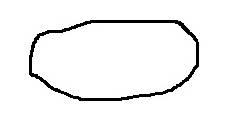 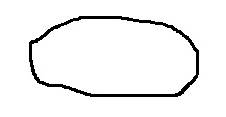 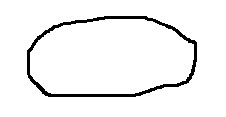 KVĚRPA		CELOV		KENĚJSY	PĚTŠO		TUMAM	    ZARUPOKEZamysli se nad tím, jaké dovednosti potřeboval pravěký člověk pro svůj život. Svůj výběr zdůvodni.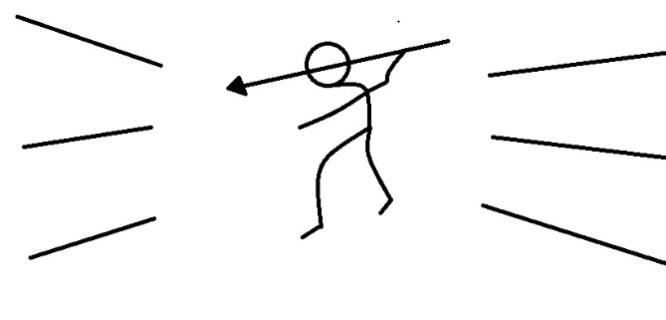 Nakresli, jak si představuješ vybavení pravěké domácnosti. Zdůvodni své návrhy.